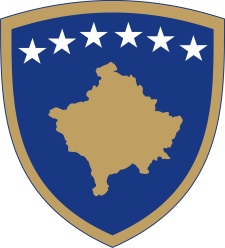 Republika e KosovësRepublika Kosova - Republic of KosovoQeveria - Vlada - GovernmentBr. 01/112              Datum: 18.10.2016Na osnovu  člana  92 stav 4. i člana  93 stav  (4) Ustava Republike Kosovo, člana 4 Pravilnika br. 02/2011 o oblastima administrativnih odgovornosti Kancelarije Premijera i ministarstava, izmenjenog i dopunjenog  Pravilnikom br. 07/2011, i člana  19 Poslovnika Vlade Republike Kosova  br. 09/2011, Vlada Republike Kosova je, na sednici održanoj 18. Oktobra 2016 godine, donela:O D L U K UUsvaja se  sa nacrt zakona o zdravstvenom inspektoratu.Obavezuje se Kancelarija premijera za ubacivanje izmena u tekst nacrta zakona iz tačke 1 ove odluke.Generalni sekretar Kancelarije premijera je dužan da nacrt zakona iz stava 1. ove odluke procesuira na razmatranje i usvajanje Skupštini Republike Kosova. Odluka stupa na snagu danom potpisivanja.Isa MUSTAFA								___________________                                                                                                 Premijer Republike Kosovo   Dostavlja se:zamenicima Premijera svim ministarstvima  (ministrima )Generalnom sekretaru KPR-a  		Arhivi VladeRepublika e KosovësRepublika Kosova - Republic of KosovoQeveria - Vlada - Government                                   Br. 02/112              Datum: 18.10.2016Na osnovu  člana  92 stav 4. i člana  93 stav  (4) Ustava Republike Kosovo, ćlana  11 i člana 45 Zakona br. 03/L-139 o eksproprijaciji nekretnina, sa izmenama i dopunama izvršenim zakonom br. 03/L-205, člana 4 Pravilnika br. 02/2011 o oblastima administrativnih odgovornosti Kancelarije Premijera i ministarstava, izmenjenog i dopunjenog  Pravilnikom br. 07/2011, i člana  19 Pravilnika o radu Vlade Republike Kosova  br. 09/2011, pozivajući se na zahtev Ministarstva sredine i prostornog planiranja br. Protokola 607/6-2015 od 09.09.2016, Vlada Republike Kosova je, na sednici održanoj 18. oktobra 2016 godine, donela:K O N A Č N U  O D L U K UOdobrena je dodatna eksproprijacija vlasnika i nosilaca interesa nepokretne imovine, koje su potrebne  za realizaciju projekta javnog interesa - izgradnja nacionalnog puta N2 Priština-Mitrovica  Segment Miloševo-Vučitrn, Kadastarska zona Milloševo, opština Obilić, prema tabeli koja je sastavni deo ove odluke.Sastavni deo ove odluke je akt procene izrađen od strane Kancelarije za procenu nepokretnosti/Ministarstvo finansija i tabela u prilogu ove odluke, u kojima je određen iznos naknade onim vlasnicima ili posednicima interesa, čija imovinska prava ili  čiji su zakonom zasnovani interesi pogođeni postupkom eksproprijacije, prema tabeli br. protokola 6156/15 od dana 10.12.2015, "propratnom dopisu Akta o proceni '' sa br.protokola 5097/15 od 09.10.2015 u prilogu ove odluke.U roku od 5 (pet) radnih dana nakon donošenja ove odluke, Odeljenje za eksproprijacije/ MSPP, šalje odluku subjektu potražiocu i drugim licima utvrđenim u tabelama iz stava 1. ove odluke.  U roku od deset (10) radnih dana nakon usvajanja ove odluke, Odeljenje za eksproprijacije/ MSPP će izvršiti objavljivanje odluke u Službenom listu Republike Kosovo i u dnevnom listu velikog tiraža na Kosovu.Protiv ove odluke sobjekt potražilac, bilo koje lice koje je vlasnik ili nosilac interesa na nepokretnu imovinu  ili imovinska prava pogođena ovom odlukom, kao i bilo koje zainteresovano lice koje ima legitiman direktan i materijalni interes  na nepokretnu imovinu koja je predmet konačne odluke, bez obzira na to da li je ili ne identifikovana u tabelama u prilogu ove odluke u roku od trideset (30) kalendarskih dana ima pravo žalbe nadležnom sudu samo u vezi sa visionom iznosa naknade utvrđene ovom odlukom.U roku od pet (5) kalendarskih dana nakon podnošenja žalbe nadležnom sudu, podnosilac žalbe treba da obezbedi da se pet (5) kopija ove žalbe fizički dostave kancelariji državnog pravobranilaštva/Ministarstvo pravde i jedna (1) kopija žalbe u kancelarije Odeljenja za eksproprijaciju.  U roku od dve (2) godine od dana stupanja na snagu odluke, Odeljenje za eksproprijacije/ MSPP će platiti pun iznos naknade za eksproprijaciju  utvrđenu u ovoj odluci.Ova odluka, zajedno sa tabelarnim i grafičkim delom  predstavlja pravni osnov za upis u katastarske knjige na ime novih titulara kao i tehničkih podela katastarskih parcela. Stupanjem na snagu ove odluke, katastarske službe su dužne da obave proceduralne i tehničke radnje za njeno sprovođenje .  Odluka stupa na snagu danom objavljivanja u Službenom listu Republike Kosovo i u jednom listu velikog tiraža na Kosovu. Isa MUSTAFA								___________________                                                                                                 Premijer Republike Kosovo   Dostavlja se:zamenicima Premijera svim ministarstvima  (ministrima )Generalnom sekretaru KPR-a  		Arhivi VladeRepublika e KosovësRepublika Kosova - Republic of KosovoQeveria - Vlada - Government                                   Br. 03/112              Datum: 18.10.2016Na osnovu  člana  92 stav 4. i člana  93 stav  (4) Ustava Republike Kosovo, na osnovu člana 4 Pravilnika br. 02/2011 o oblastima administrativnih odgovornosti Kancelarije Premijera i ministarstava, izmenjenog i dopunjenog  Pravilnikom br. 07/2011, i člana  19 Pravilnika o radu Vlade Republike Kosova  br. 09/2011, Vlada Republike Kosova je, na sednici održanoj 18. oktobra 2016 godine, donela:O D L U K U1. Usvaja se  koncept dokument za regulisanje oblasti mentrologije. 2. Obavezuje se Ministarstvo trgovine i industrije i istale ovlašćene institucije na sprovođenje ove odluke u skladu sa Poslovnikom o radu Vlade. 3. Odluka stupa na snagu danom potpisivanja.                 Isa MUSTAFA			___________________                                                                                                                       Premijer Republike Kosovo   Dostavlja se:zamenicima Premijera svim ministarstvima  (ministrima )Generalnom sekretaru KPR-a  		Arhivi VladeRepublika e KosovësRepublika Kosova - Republic of KosovoQeveria - Vlada - Government                                   Br. 04 / 112              Datum: 18.10.2016Na osnovu  člana  92 stav 4. i člana  93 stav  (4) Ustava Republike Kosovo, člana 29 Zakona br. 03/L-048 o upravljanju javnim finansijama i odgovornostima, sa izvršenim izmenama i dopunamame, na osnovu člana 4 Pravilnika br. 02/2011 o oblastima administrativnih odgovornosti Kancelarije Premijera i ministarstava, izmenjenog i dopunjenog  Pravilnikom br. 07/2011, i člana  19 Pravilnika o radu Vlade Republike Kosova  br. 09/2011, pozivajući se na zahtev Minuistarstva finansija , broj protokola 3091 od 13.10.2016, Vlada Republike Kosova je na sednici održanoj 18. oktobra 2016 godine, donela:O D L U K UUsvojen je zahtev Ministarstva finansija za dodelu sredstava u iznosu od 30.000 evra (trideset hiljada evra) za pokrivanje troškova bezbednosti i druge hitne potrebe CPE "Đakovica Aerodrom" DD  Sredstva iz stava 1. ove odluke su izdvojena iz nepredviđenih troškova, pod programa nepredviđeni izdatci sa kodom 13100, ekonomska kategorija rezerve i prebacuju se  Ministarstvu za ekonomski razvoj,  organizacioni kod 213, pod-program Jedinica za politiku i monitoring JP,  sa kodom 23300, ekonomska kategorija subvencija i transfera.  Obavezuje se Ministarstvo finansija i Ministarstvo za ekonomski razvoj na realizaciju ove odluke  Odluka stupa na snagu danom potpisivanja.             Isa MUSTAFA						___________________                                                                                                               Premijer Republike Kosovo   Dostavlja se:zamenicima Premijera svim ministarstvima  (ministrima )Generalnom sekretaru KPR-a  		Arhivi VladeRepublika e KosovësRepublika Kosova - Republic of KosovoQeveria - Vlada - Government                                   Br. 05 / 112              Datum: 18.10.2016Na osnovu  člana  92 stav 4. i člana  93 stav  (4) Ustava Republike Kosovo, Zakona br. 04/L-052 o međunarodnim sporazumima, na osnovu člana 4 Pravilnika br. 02/2011 o oblastima administrativnih odgovornosti Kancelarije Premijera i ministarstava, izmenjenog i dopunjenog  Pravilnikom br. 07/2011, i člana  19 Pravilnika o radu Vlade Republike Kosova  br. 09/2011, Vlada Republike Kosova je, na sednici održanoj 18. oktobra 2016 godine, donela:O D L U K U1.  Odobrena je u principu inicijativa za zaključivanje bilateralnog sporazuma između Republike Kosovo i Velikog Vojvodstva Luksemburg.  Obavezuje se Ministarstvo za evropske integracije da preduzme sve korake u skladu sa važečim zakonima u cilju finalizacije konačnog teksta sporazuma.  Odluka stupa na snagu na dan potpisivanja.                 Isa MUSTAFA					___________________                                                                                                                 Premijer Republike Kosovo   Dostavlja se:zamenicima Premijera svim ministarstvima  (ministrima )Generalnom sekretaru KPR-a  		Arhivi VladeRepublika e KosovësRepublika Kosova - Republic of KosovoQeveria - Vlada - Government                                   Br. 06 / 112              Datum: 18.10.2016Na osnovu  člana  92 stav 4. i člana  93 stav  (4) Ustava Republike Kosovo, Zakona br. 04/L-052 o međunarodnim sporazumima, na osnovu člana 4 Pravilnika br. 02/2011 o oblastima administrativnih odgovornosti Kancelarije Premijera i ministarstava, izmenjenog i dopunjenog  Pravilnikom br. 07/2011, i člana  19 Pravilnika o radu Vlade Republike Kosova  br. 09/2011, Vlada Republike Kosova je, na sednici održanoj 18. oktobra 2016 godine, donela:O D L U K U1.  Odobrena je u principu inicijativa za zaključivanje memoranduma o razumevanju između Republike Kosovo i Velikog Vojvodstva Luksemburg za sprovođenje bilateralnog sporazuma o razvojnoj saradnji.  2. Obavezuje se Ministarstvo za evropske integracije da preduzme sve korake u skladu sa važečim zakonima u cilju finalizacije konačnog teksta Memoranduma.  3. Odluka stupa na snagu na dan potpisivanja.               Isa MUSTAFA						___________________                                                                                                                Premijer Republike Kosovo   Dostavlja se:zamenicima Premijera svim ministarstvima  (ministrima )Generalnom sekretaru KPR-a  		Arhivi VladeRepublika e KosovësRepublika Kosova - Republic of KosovoQeveria - Vlada - Government                                   Br. 07 / 112              Datum: 18.10.2016Na osnovu  člana  92 stav 4. i člana  93 stav  (4) Ustava Republike Kosovo, člana 14 Zakona br. 05/L-071 o  Budžetu Republike Kosovo za  2016 godinu, na osnovu člana 4 Pravilnika br. 02/2011 o oblastima administrativnih odgovornosti Kancelarije Premijera i ministarstava, izmenjenog i dopunjenog  Pravilnikom br. 07/2011, i člana  19 Pravilnika o radu Vlade Republike Kosova  br. 09/2011, Vlada Republike Kosova je, na sednici održanoj 18. oktobra 2016 godine, donela:O D L U K UUsvaja se zahtev Ministra finansija za uštede u ekonomskoj kategoriji plate i dnevnice u iznosu od €2,213,407,  za 2016. godinu, i to: Skupština (101), iz budžetskih izdvajanja štedi € 295,000 na sledeći način:€227,000 smanjenje budžetske raspodele u pod-programu Poslanici Skupštine (10100), ekonomska kategorija plate i dnevnice.€53,000 smanjenje raspodele budžeta za pod - program Administracija Skupštine (10200), ekonomska kategorija plate i dnevnice.€15,000 smanjenje raspodele budžeta u pod - program Političko pomoćno osoblje (15800), ekonomska kategorija plate i dnevnice.2. Ministarstvo finansija (201), iz budžetskih izdvajanja štedi €15,000: 2.1 €15,000 smanjenje budžetske raspodele u okviru pod programa Departman za javno privatno partnerstvo (21810), ekonomska kategorija plate i dnevnice,3. Organ za razmatranje nabavki (240), iz budžetskih izdvajanja štedi € 14,000: 3.1 €14,000 smanjenje budžetske raspodele u okviru pod programa u Departmanu za javno privatno partnerstvo (21810), ekonomska kategorija plate i  dnevnice,4. Državna agencija za zaštitu ličnih podataka (251), iz budžetskih izdvajanja štedi  € 29,600:4.1	€29,600 smanjenje budžetske raspodele u pod-program Državne agencije za zaštitu ličnih podataka (26100), ekonomska kategorija dnevnice i plate.5. Sudski savet Kosova (328) iz budžetskih izdvajanja štedi € 700,0005.1. €700,000 smanjenje raspodele budžeta za pod - program Sekretarijat Sudskog saveta Kosova (33300), ekonomska kategorija plate i dnevnice.6. Kosovska Agencija imovine (329) iz budžetskih izdvajanja štedi € 184,3026.1. €184,302 smanjenje budžetske raspodele u pod - program Kosovska Agencija za imovinu (60600), ekonomska kategorija plate i dnevnice,7. Kancelarija regulatora za energiju (238) iz budžetskih izdvajanja štedi € 22,6947.1. €22,694 smanjenje budžetske raspodele za pod - program Kancelarija regulatora za energetiku (42500), ekonomska kategorija plate i  dnevnice,8. Institucija ombudsmana (321) iz budžetskih izdvajanja štedi € 250,0008.1. €250,000 smanjenje raspodele budžeta za pod - program Institucije Ombudsmana (32400), ekonomska kategorija plate i  dnevnice,9. Ustavni sud Kosova (243) iz budžetskih izdvajanja štedi € 25,000 9.1. €25,000 smanjenje raspodele budžeta za pod-program Ustavnog suda Kosova (23800), ekonomska kategorija plate i  dnevnice,10. Ministarstvo obrazovanja, nauke i tehnologije (208) iz budžetskih izdvajanja štedi € 18,74110.1. €18,741 smanjenje raspodele budžeta u pod-programu Instituta Leposavić (97 200), ekonomske kategorije plate i dnevnice,11. Ministarstvo zdravlja (206) iz budžetskih izdvajanja štedi € 405,00011.1. €15,000 smanjenje raspodele budžeta u pod-program Razvoja ljudskih resursa u Primarnoj zdravstvenoj zaštiti (71000), ekonomska kategorija plate  i dnevnice,11.2. €30,000 smanjenje raspodele budžeta za pod-program Informacioni sistem zdravstva (72100), ekonomska kategorija plate i dnevnice,11.3. €280,000 smanjenje raspodele budžeta u pod-program Razvoja ljudskih resursa u Primarnoj zdravstvenoj zaštiti (72600), ekonomska kategorija plate  i dnevnice,11.4. €80,000 smanjenje raspodele budžeta u pod-program (71900) Potpor Administrativne Sluzbe, ekonomska kategorija plate i dnevnice.12. Kosovski Autoritet za zaštitu konkurencije (244) iz budžetskih izdvajanja štedi € 18,00012.1. €18,000 smanjenje budžetske raspodele u pod-program Kosovski Autoritet za zaštitu konkurencije (25000), ekonomska kategorija plate i dnevnice,13. Kosovski Institut za Pravosuđe (322) iz budžetskih izdvajanja štedi 15,000 €13.1. €15,000 smanjenje raspodele budžeta za pod-program Kosovskog instituta za pravosuđe (91 600), ekonomska kategorija plate i dnevnice,14. Tužilački savet Kosova (250) iz budžetskih izdvajanja štedi € 221,07014.1. €221,070 smanjenje raspodele budžeta u pod-program Specijalno tužilaštvo (32200), ekonomska kategorija plate  i dnevnice,Sredstva iz tačke I ove odluke u iznosu od 2,213,407, dodeljuju se za sledeće budžetske organizacije: Kancelarija Premijera (104), dodeljuju se budžetska sredstva € 16,910€16,910 dodeljuju se budžetska sredstva za pod program za Agenciju za statistiku (12400), ekonomska kategorija plate i dnevnice,Ministarstvo finansija (201), dodeljuju se budžetska sredstva € 15,000€6,500 dodeljuju se budžetska sredstva za pod program za Kancelariju Ministra (11401), ekonomska kategorija plate i dnevnice,€8,500 dodeljuju se finansijska sredstva za pod program Carine (13300), ekonomska kategorija plate i dnevnice, Ministarstvo za dijasporu (219), dodeljuju se budžetska sredstva € 19,815€19,815 dodijeljuju se budžetska sredstva za pod program za Kancelariju Ministra (11419), ekonomska kategorija plate i dnevnice,Agencija za Službu vazdušne navigacije (254), dodeljuju se budžetska sredstva € 200,000€200,000 dodeljuju se budžetska sredstva u okviru pod programa za Agenciju za usluge vazdušne navigacije 37600), ekonomska kategorija plate i dnevnice,Ministarstvu za poljoprivredu, šumarstvo i ruralni razvoj (203), dodeljuju se budžetska sredstva €137,341€37,827 dodeljuju se budžetska sredstva za pod program Kancelarija ministra (11403), ekonomska kategorija plate i dnevnice,€10,436 dodeljuju se budžetska sredstva  za pod program za Departman za poljoprivrednu politiku i tržišta (40100), ekonomska kategorija plate i dnevnice,€45,000 dodeljuju se budžetska sredstva za pod program za Agenciju za šume Kosova (40300), ekonomska kategorija plate i  dnevnice,€4,730 dodeljuju se budžetska sredstva za pod program za Odeljenje za tehničku Savetodavnu službu (40400), ekonomska kategorija plate i  dnevnice,€15,375 dodeljuju se budžetska sredstva za pod program za Poljoprivredni institut Kosova (40 500), ekonomska kategorija  plate i  dnevnice,€1,225 dodeljuju se budžetska sredstva za pod program za Departman šumarstva (40600), ekonomska kategorija plate i  ekonomska,€79 dodeljuju se budžetska sredstva za pod program za Departman za politike ruralnog razvoja (40700), ekonomska kategorija plate i  dnevnice,€289 dodeljuju se budžetska sredstva za pod program za Departman kosovskih vinograda i vina (45800), ekonomska kategorija plate i  dnevnice,€5,072 dodeljuju se budžetska sredstva za pod program za Departman ekonomske analize i statistike poljoprivrede (47300), ekonomska kategorija plate i  dnevni, €17,308 budžetskih sredstava se dodeljuju za pod program za Agenciju za razvoj poljoprivrede (47400), ekonomska kategorija plate i  dnevnice,Ministarstvo spoljnih poslova, (216) dodeljuju se budžetska sredstva € 435,706€435,706 dodeljuju se budžetska sredstva za pod program Ambasade (14300), ekonomska kategorija plate i  dnevnice,Ministarstvo obrazovanja, nauke i tehnologije (208), dodeljuju se budžetska sredstva €1,171,936 €153,539 budžetskih sredstava se dodeljuju za pod program za Univerzitet u Uroševcu (98 400), ekonomska kategorija plate i  dnevnice, €275,884 dodeljuju se budžetska sredstva za pod program za Agenciju za stručno obrazovanje i obuku (97500), ekonomska kategorija plate i dnevnice, €194,398 budžetskih sredstava se dodeljuju za pod program za Univerzitet u Đakovici (97 800), ekonomska kategorija  plate i dnevnice, €180,000 budžetskih sredstava se dodeljuju za pod program za Univerzitet u Peći (97400), ekonomska kategorija plate i  dnevnice, €56,000 budžetskih sredstava se dodeljuju za pod program za Studentski centar (90500), ekonomska kategorija plate i  dnevnice, €312,115 budžetskih sredstava se dodeljuju za pod program za Univerzitet Mitrovice (97900), ekonomska kategorija plate i  dnevnice,Kancelarija glavnog revizora (302) dodeljuju se budžetska sredstva €30,000€30,000 budžetskih sredstava se dodeljuju za pod program za Departman revizora (13400), ekonomska kategorija plate i dnevnice,Ured Predsednika (102) dodeljuju se budžetska sredstva €96,099€96,099 budžetskih sredstava se dodeljuju za pod program za Ured predsednika  (10500), ekonomska kategorija plate i dnevnice,Kosovska obaveštajna služba (245) dodeljuju se budžetska sredstva € 40,000 € 40,000 budžetskih sredstava se dodeljuju za pod program za Kosovsku obaveštajnu službu (25500), ekonomska kategorija plate i dnevnice,Kosovska Agencija za Privatizaciju (239), dodeljuju se budžetska sredstva € 50,600 €50,600 budžetskih sredstava se dodeljuju za pod program za Kosovsku Agenciju za Privatizaciju (22900), ekonomska kategorija plate i dnevnice,III Odluka stupa na snagu danom potpisivanja                 Isa MUSTAFA							___________________                                                                                                 Premijer Republike Kosovo   Dostavlja se:zamenicima Premijera svim ministarstvima  (ministrima )Generalnom sekretaru KPR-a  		Arhivi Vlade